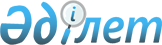 Аудандық мәслихаттың (IV сайланған XII сессия) 2008 жылғы 29 желтоқсандағы "Баянауыл ауданының 2009 жылға арналған бюджеті туралы" N 74/12 шешіміне өзгерістер мен толықтырулар енгізу туралы
					
			Күшін жойған
			
			
		
					Павлодар облысы Баянауыл аудандық мәслихатының 2009 жылғы 27 сәуірдегі N 108/16 шешімі. Павлодар облысы Баянауыл ауданының Әділет басқармасында 2009 жылғы 6 мамырда N 64 тіркелген. Қолдану мерзімінің өтуіне байланысты күші жойылды (Павлодар облысы Баянауыл аудандық мәслихатының 2010 жылғы 9 сәуірдегі N 1-23-69 хаты)      Ескерту. Қолдану мерзімінің өтуіне байланысты күші жойылды (Павлодар облысы Баянауыл аудандық мәслихатының 2010.04.09 N 1-23-69 хаты).

      Қазақстан Республикасының "Қазақстан Республикасындағы жергілікті мемлекеттік басқару және өзін-өзі басқару туралы" Заңының 6-бабының 1-тармағының 1)-тармақшасына және Қазақстан Республикасының "Бюджеттік кодексінің" 44-бабының 5-тармағына және 106-бабының 2-тармағының 4), 5)-тармақшаларына сәйкес аудандық мәслихат ШЕШІМ ЕТЕДІ:



      1. Аудандық мәслихаттың (IV сайланған кезекті XII сессия) 2008 жылғы 29 желтоқсандағы "Баянауыл ауданының 2009 жылға арналған бюджеті туралы" (нормативтік құқықтық актілерді мемлекеттік тіркеу тізілімінде 12-5-61 болып тіркеліп, "Баянауыл баурайы" газетінің 2009 жылғы 16 қаңтардағы N 4-5 сандарында жарияланған) және "Аудандық мәслихаттың 2008 жылғы 29 желтоқсандағы "Баянауыл ауданының 2009 жылға арналған бюджеті туралы" N 74/12 шешіміне өзгерістер мен толықтырулар енгізу туралы" 2009 жылғы 9 ақпандағы N 91/14 шешіміне (нормативтік құқықтық актілерді мемлекеттік тіркеу тізілімінде 12-5-62 болып тіркелген, "Баянауыл баурайы" газетінде 2009 жылғы 27 ақпанда N 11 санында жарияланған) мынадай өзгерістер мен толықтырулар енгізілсін:



      2009 жылға арналған аудан бюджеті 1-қосымшаға сәйкес мына көлемдерде бекітілсін:

      1) Кірістер - 1906390 мың теңге;

      салықтық түсімдер - 544957;

      салықтық емес түсімдер - 6195 мың теңге;

      негізгі капиталды сатудан түсетін түсімдер - 1000 мың теңге;

      трансферттер түсімі - 1354238 мың теңге.

      2) Шығындар - 1975482 мың теңге;

      3) Таза бюджеттік кредиттеу - нөлге тең;

      4) Қаржы активтермен операциялар бойынша сальдо - 13863 мың теңге, соның ішінде:

      қаржы активтерін сатып алу - 13863.

      5) Бюджет тапшылығы (профициті) - 82955 мың теңге;

      6) Бюджет тапшылығын қаржыландыру (профицитін пайдалану) - 82955 мың теңге, соның ішінде:

      бюджет қаражатының пайдаланылатын қалдықтары - 82955 мың теңге.



      2. Көрсетілген шешімнің 1, 2 - қосымшалары осы шешімнің 1,2 - қосымшаларына сәйкес жаңа редакцияда жазылсын.



      3. Осы шешім 2009 жылғы 1 қаңтардан бастап қолданысқа енгізіледі.



      4. Шешімнің орындалуын бақылау аудандық мәслихаттың ауданның әлеуметтік-экономикалық даму мәселелері жоспар мен бюджет және әлеуметтік саясат жөніндегі тұрақты комиссиясына (В. Шаймерденова) жүктелсін.      Сессия төрағасы                            М. Сарбасов      Аудандық мәслихаттың хатшысы               А. Дәулетқалиев

Аудандық мәслихаттың   

(IV сайланған XVI сессиясы)

2009 жылғы 27 сәуірдегі 

N 108/16 шешіміне     

1 қосымша        Аудандық мәслихаттың   

(IV сайланған XII сессиясы)

2008 жылғы 29 желтоқсандағы

N 74/12 шешіміне     

1 қосымша         Баянауыл ауданының 2009 жылға арналған бюджеті

Аудандық мәслихаттың   

(IV сайланған XVI сессиясы)

2009 жылғы 27 сәуірдегі 

N 108/16 шешіміне     

2 қосымша        Аудандық мәслихаттың   

(IV сайланған XII сессиясы)

2008 жылғы 29 желтоқсандағы

N 74/12 шешіміне     

2 қосымша         Бюджеттік инвестициялық жобаларды іске асыруға және заңды

тұлғалардың жарғылық капиталын қалыптастыруға немесе

ұлғайтуға бағытталған бюджеттік бағдарламаларға бөле

отырып, 2009 жылға арналған аудандық бюджетінің

бюджеттік даму бағдарламаларының тізбесі
					© 2012. Қазақстан Республикасы Әділет министрлігінің «Қазақстан Республикасының Заңнама және құқықтық ақпарат институты» ШЖҚ РМК
				СанатыСанатыСанатыСанатыСанатыСомасы, (мың теңге)СыныбыСыныбыСыныбыСыныбыСомасы, (мың теңге)Iшкi сыныбыIшкi сыныбыIшкi сыныбыСомасы, (мың теңге)ЕрекшелiгiЕрекшелiгiСомасы, (мың теңге)АтауыСомасы, (мың теңге)123456I.Кірістер19063901Салықтық түсімдер54495701Табыс салығы1909992Жеке табыс салығы19099901Төлем көзінен салық салынатын табыстардан ұсталатын жеке табыс салығы18007402Төлем көзінен салық салынбайтын табыстардан ұсталатын жеке табыс салығы1046303Қызметін біржолғы талон бойынша жүзеге асыратын жеке тұлғалардан алынатын жеке табыс салығы15004Төлем көзінен салық салынатын шетелдік азаматтар табыстарынан ұсталатын жеке табыс салығы 31203Әлеуметтiк салық2189321Әлеуметтік салық21893201Әлеуметтік салық 21893204Меншiкке салынатын салықтар988711Мүлiкке салынатын салықтар8087201Заңды тұлғалардың және жеке кәсіпкерлердің мүлкіне салынатын салық8000002Жеке тұлғалардың мүлкiне салынатын салық8723Жер салығы550201Ауыл шаруашылығы мақсатындағы жерлерге жеке тұлғалардан алынатын жер салығы402Елдi мекендер жерлерiне жеке тұлғалардан алынатын жер салығы106803Өнеркәсіп, көлік, байланыс, қорғаныс жеріне және ауыл шаруашылығына арналмаған өзге де жерге салынатын жер салығы136507Ауыл шаруашылығы мақсатындағы жерлерге заңды тұлғалардан, жеке кәсіпкерлерден, жеке нотариустар мен адвокаттардан алынатын жер салығы308Елді мекендер жерлеріне заңды тұлғалардан, жеке кәсіпкерлерден, жеке нотариустар мен адвокаттардан алынатын жер салығы30624Көлiк құралдарына салынатын салық1073301Заңды тұлғалардан көлiк құралдарына салынатын салық399402Жеке тұлғалардан көлiк құралдарына салынатын салық67395Бірыңғай жер салығы176401Бірыңғай жер салығы176405Тауарларға, жұмыстарға және қызметтер көрсетуге салынатын iшкi салықтар348102Акциздер36896Заңды және жеке тұлғалар бөлшек саудада  өткізетін, сондай-ақ өзінің өндірістік мұқтаждарына пайдаланылатын бензин (авиациялықты қоспағанда)33197Заңды және жеке тұлғаларға бөлшек саудада өткізетін, сондай-ақ өз өндірістік мұқтаждарына пайдаланылатын дизель отыны373Табиғи және басқа ресурстарды пайдаланғаны үшiн түсетiн түсiмдер3307115Жер учаскелерін пайдаланғаны үшін төлем330714Кәсiпкерлiк және кәсiби қызметтi жүргiзгенi үшiн алынатын алымдар137101Жеке кәсіпкерлерді мемлекеттік тіркегені үшін алынатын алым24402Жекелеген қызмет түрлерiмен айналысу құқығы үшiн алынатын лицензиялық алым66403Заңды тұлғаларды мемлекеттiк тiркегенi және филиалдар мен өкілдіктерді есептік тіркегені үшiн алынатын алым9714Көлік құралдарын мемлекеттік тіркегені үшін алым1318Жылжымайтын мүлікке және олармен мәміле жасау құқығын мемлекеттік тіркегені үшін алынатын алым18420"Жергілікті маңызы бар және елді мекендердегі жалпы пайдаланудағы автомобиль жолдарының бөлу жолағындағы сыртқы (көрнекі) жарнамаларды орналастырғаны үшін төлем"169108Заңдық мәнді іс-әрекеттерді жасағаны және (немесе) құжаттар бергені үшін оған уәкілеттігі бар мемлекеттік органдар немесе лауазымды адамдар алатын міндетті төлемдер13451Мемлекеттік баж134502Мемлекеттік мекемелерге сотқа берілетін талап арыздарынан алынатын мемлекеттік бажды қоспағанда, мемлекеттік баж сотқа берілетін талап арыздардан, ерекше талап ету істері арыздарынан, ерекше жүргізілетін істер бойынша арыздардан (шағымдардан), сот бұйрығын шығару туралы өтініштерден, атқару парағының дубликатын беру туралы шағымдардан, аралық (төрелік) соттардың және шетелдік соттардың шешімдерін мәжбүрлеп орындауға атқару парағын беру туралы шағымдардың, сот актілерінің атқару парағының және өзге де құжаттардың көшірмелерін қайта беру туралы шағымдардан алынады80604Азаматтық хал актілерін тіркегені, азаматтарға азаматтық хал актілерін тіркегені туралы қайта куәліктер бергені үшін, сондай-ақ туу, неке, некені бұзу, өлу туралы актілердің жазбаларын өзгерту, толықтыру, түзету мен қалпына келтіруге байланысты куәліктерді бергені үшін алынатын мемлекеттік баж43705Шет елге баруға және Қазақстан Республикасына басқа мемлекеттерден адамдарды шақыруға құқық беретін құжаттарды ресімдегені үшін, сондай-ақ осы құжаттарға өзгерістер енгізгені үшін алынатын мемлекеттік баж1308Тұрғылықты жерін тіркегені үшін алынатын мемлекеттік баж6109Аңшы куәлігін бергенi және оны жыл сайын тіркегені үшiн мемлекеттік баж410Жеке және заңды тұлғалардың азаматтық, қызметтік қаруының (аңшылық суық қаруды, белгі беретін қаруды, ұңғысыз атыс қаруын, механикалық шашыратқыштарды, көзден  жас ағызатын немесе тітіркендіретін заттар толтырылған аэрозольді және басқа құрылғыларды, үрлемелі қуаты 7.5 ДЖ-дан аспайтын пневматикалық қаруды қоспағанда және калибрі 4.5 милиметрге дейінгілерін қоса алғанда) әрбір бірлігін тіркегені үшін алынатын мемлекеттік баж242Салықтық емес түсiмдер619501Мемлекет меншігінен түсетін кірістер11955Мемлекет меншігіндегі мүлікті жалға беруден түсетін кірістер119504Коммуналдық меншіктегі мүлікті жалдаудан түсетін кірістер93805Коммуналдық меншіктегі тұрғын үй қорынан үйлердi жалдаудан түсетін кірістер25706Басқа да салықтық емес түсiмдер50001Басқа да салықтық емес түсiмдер500009Жергіліктік бюджетке түсетін салықтық емес басқа да түсімдер50003Негізгі капиталды сатудан түсетін түсімдер100001Мемлекеттік мекемелерге бекітілген мемлекеттік мүлікті сату01Мемлекеттік мекемелерге бекітілген  мемлекеттік мүлікті сату002Жергілікті бюджеттен қаржыландырылатын мемлекеттік мекемелерге бекітілген мүлікті сатудан түсетін түсімдер03Жердi және материалдық емес активтердi сату10001Жерді сату100001Жер учаскелерін сатудан түсетін түсімдер10002Материалдық емес активтерді сату 002Жер учаскелерін жалдау құқығын сатқаны үшін төлем4Трансферттер түсімі135423802Мемлекеттiк басқарудың жоғары тұрған органдарынан түсетiн трансферттер13542382Облыстық бюджеттен түсетiн трансферттер135423801Ағымдағы нысаналы трансферттер27345802Нысаналы даму трансферттері3100003Субвенциялар1049780Функционалдық топФункционалдық топФункционалдық топФункционалдық топФункционалдық топСомасы, (мың теңге)Кіші функцияКіші функцияКіші функцияКіші функцияСомасы, (мың теңге)Бюджеттік бағдарламалардың әкiмшiсiБюджеттік бағдарламалардың әкiмшiсiБюджеттік бағдарламалардың әкiмшiсiСомасы, (мың теңге)БағдарламаБағдарламаСомасы, (мың теңге)АтауыСомасы, (мың теңге)123456II. Шығындар197548201Жалпы сипаттағы мемлекеттiк қызметтер көрсету1569471Мемлекеттiк басқарудың жалпы функцияларын орындайтын өкiлдi, атқарушы және басқа органдар134047112Аудан (облыстық маңызы бар қала) мәслихатының аппараты11119001Аудан мәслихатының қызметін қамтамасыз ету11119122Аудан (облыстық маңызы бар қала) әкімінің аппараты36432001Аудан (облыстық маңызы бар қала) әкімінің қызметін қамтамасыз ету36432123Қаладағы аудан, аудандық маңызы бар қала, кент, ауыл (село), ауылдық (селолық) округ әкімінің аппараты86496001Қаладағы ауданның, аудандық маңызы бар қаланың, кенттің, ауылдың (селоның), ауылдық (селолық) округтің әкімі аппаратының қызметін қамтамасыз ету864962Қаржылық қызмет8551452Ауданның қаржы бөлімі8551001Қаржы бөлімінің қызметін қамтамасыз ету8284003Салық салу мақсатында мүлікті бағалауды өткізу147011Коммуналдық меншікке түскен мүлікті есепке алу, сақтау, бағалау және сату1205Жоспарлау және статистикалық қызмет10606453Ауданның экономика және бюджеттік жоспарлау бөлімі10606001Экономика және бюджеттік жоспарлау бөлімінің қызметін қамтамасыз ету106069Жалпы сипаттағы өзгеде мемлекеттiк қызметтер3743122Аудан (облыстық маңызы бар қала) әкімінің аппараты0008Мемлекеттік қызметшілерді компьютерлік сауаттылыққа оқыту453Ауданның экономика және бюджеттік жоспарлау бөлімі3743099Республикалық бюджеттен берілетін нысаналы трансферттер есебiнен ауылдық елді мекендер саласының мамандарын әлеуметтік қолдау шараларын іске асыру374302Қорғаныс45481Әскери мұқтаждар4104122Аудан (облыстық маңызы бар қала) әкімінің аппараты4104005Жалпыға бірдей әскери міндетті атқару шеңберіндегі іс-шаралар41042Төтенше жағдайлар жөніндегі жұмыстарды ұйымдастыру444122Аудан (облыстық маңызы бар қала) әкімінің аппараты444007Аудандық (қалалық) ауқымдағы дала өрттерінің, сондай-ақ мемлекеттік өртке қарсы қызмет органдары құрылмаған елдi мекендерде өрттердің алдын алу және оларды сөндіру жөніндегі іс-шаралар44404Бiлiм беру12096191Мектепке дейiнгi тәрбие және оқыту46491123Қаладағы аудан, аудандық маңызы бар қала, кент, ауыл (село), ауылдық (селолық) округ әкімінің аппараты46491004Мектепке дейінгі тәрбие ұйымдарын қолдау464912Бастауыш, негізгі орта және жалпы орта бiлiм беру1125432123Қаладағы аудан, аудандық маңызы бар қала, кент, ауыл (село), ауылдық (селолық) округ әкімінің аппараты0005Ауылдық (селолық) жерлерде балаларды мектепке дейін тегін алып баруды және кері алып келуді ұйымдастыру464Ауданның (облыстық маңызы бар қаланың) білім беру бөлімі1125432003Жалпы білім беру1093463006Балалар үшін қосымша білім беру26012010Республикалық бюджеттен берілетін нысаналы трансферттердің есебінен білім берудің мемлекеттік жүйесіне оқытудың жаңа технологияларын енгізу59579Білім беру саласындағы өзге де қызметтер37696464Ауданның (облыстық маңызы бар қаланың) білім беру бөлімі24496001Білім беру бөлімінің қызметін қамтамасыз ету11266005Ауданның (облыстық маңызы бар қаланың) мемлекеттiк бiлiм беру мекемелер үшiн оқулықтар мен оқу-әдiстемелiк кешендерді сатып алу және жеткiзу10596007Аудандық (қалалық) ауқымдағы мектеп олимпиадаларын және мектептен тыс іс-шараларды өткiзу2634123Қаладағы аудан, аудандық маңызы бар қала, кент, ауыл (село), ауылдық (селолық) округ әкімінің аппараты13200018Өңірлік жұмыспен қамту және кадрларды қайта даярлау старегиясын іске асыру шеңберінде білім беру объектілерін күрделі, ағымды жөндеу1320005Денсаулық сақтау09Денсаулық сақтау саласындағы өзге де қызметтер0123Қаладағы аудан, аудандық маңызы бар қала, кент, ауыл (село), ауылдық (селолық) округ әкімінің аппараты0002Ерекше жағдайларда сырқаты ауыр адамдарды дәрігерлік көмек көрсететін ең жақын денсаулық сақтау ұйымына жеткізуді ұйымдастыру06Әлеуметтiк көмек және әлеуметтiк қамсыздандыру1609302Әлеуметтiк көмек144204123Қаладағы аудан, аудандық маңызы бар қала, кент, ауыл (село), ауылдық (селолық) округ әкімінің аппараты5412003Мұқтаж азаматтарға үйінде әлеуметтік көмек көрсету5412451Ауданның (облыстық маңызы бар қаланың) жұмыспен қамту және әлеуметтік бағдарламалар бөлімі138792002Еңбекпен қамту бағдарламасы28408004Ауылдық жерлерде тұратын денсаулық сақтау, білім беру, әлеуметтік қамтамасыз ету, мәдениет және спорт  мамандарына отын сатып алуға Қазақстан Республикасының заңнамасына сәйкес әлеуметтік көмек көрсету4228005Мемлекеттік атаулы әлеуметтік көмек 40855006Тұрғын үй көмегі516007Жергілікті өкілетті органдардың шешімі бойынша азаматтардың жекелеген топтарына әлеуметтік көмек38656010Үйден тәрбиеленіп оқытылатын мүгедек балаларды материалдық қамтамасыз ету61101618 жасқа толмаған балаларға мемлекеттік жәрдемақылар22028017Мүгедектерді оңалту жеке бағдарламасына сәйкес, мұқтаж мүгедектерді арнайы гигиеналық құралдармен қамтамасыз етуге және ымдау тілі мамандарының, жеке көмекшілердің қызмет көрсетуі34909Әлеуметтiк көмек және әлеуметтiк қамтамасыз ету салаларындағы өзге де қызметтер16726451Ауданның (облыстық маңызы бар қаланың) жұмыспен қамту және әлеуметтік бағдарламалар бөлімі16726001Жұмыспен қамту және әлеуметтік бағдарламалар бөлімінің қызметін қамтамасыз ету14996011Жәрдемақыларды және басқа да әлеуметтік төлемдерді есептеу, төлеу мен жеткізу бойынша қызметтерге ақы төлеу173007Тұрғын үй-коммуналдық шаруашылық1579311Тұрғын үй шаруашылығы6979458Ауданның тұрғын үй-коммуналдық шаруашылығы, жолаушылар көлігі және автомобиль жолдары бөлімі6979004Азаматтардың жекеленген санаттарын тұрғын үймен қамтамасыз ету6979467Ауданның құрылыс бөлімі0003Тұрғын үй салу2Коммуналдық шаруашылық126535458Ауданның тұрғын үй-коммуналдық шаруашылығы, жолаушылар көлігі және автомобиль жолдары бөлімі12129012Сумен жабдықтау және суды бөлу жүйесінің қызмет етуі10429026Ауданның (облыстық маңызы бар қаланың) коммуналдық меншіктегі жылу жүйелерін қолдануды ұйымдастыру1700123Қаладағы аудан, аудандық маңызы бар қала, кент, ауыл (село), ауылдық (селолық) округ әкімінің аппараты114406015Өңірлік жұмыспен қамту және кадрларды қайта даярлау стратегиясын іске асыру шеңберінде  инженерлік коммуникациялық инфрақұрылымды жөндеу және елді-мекендерді көркейту1144063Елді-мекендерді көркейту24417123Қаладағы аудан, аудандық маңызы бар қала, кент, ауыл (село), ауылдық (селолық) округ әкімінің аппараты23891008Елді мекендерде көшелерді жарықтандыру9778009Елді мекендердің санитариясын қамтамасыз ету4365010Жерлеу орындарын күтіп-ұстау және туысы жоқ адамдарды жерлеу2935011Елді мекендерді абаттандыру мен көгалдандыру6813458Ауданның тұрғын үй-коммуналдық шаруашылығы, жолаушылар көлігі және автомобиль жолдары бөлімі526016Елді мекендердің санитариясын қамтамасыз ету52608Мәдениет, спорт, туризм және ақпараттық кеңістiк1446731Мәдениет саласындағы қызмет87526123Қаладағы аудан, аудандық маңызы бар қала, кент, ауыл (село), ауылдық (селолық) округ әкімінің аппараты73249006Жергілікті деңгейде мәдени-демалыс жұмысын қолдау73249455Ауданның (облыстық маңызы бар қаланың) мәдениет және тілдерді дамыту бөлімі14277003Жергілікті деңгейде мәдени-демалыс жұмысын қолдау14277467Құрылыс бөлімі0011Мәдениет объектілерін дамыту2Спорт8254465Ауданның (облыстық маңызы бар қаланың) дене шынықтыру және спорт бөлімі3551006Аудандық (облыстық маңызы бар қалалық) деңгейде спорттық жарыстар өткiзу2601007Әртүрлi спорт түрлерi бойынша аудан (облыстық маңызы бар қала) құрама командаларының мүшелерiн дайындау және олардың облыстық спорт жарыстарына қатысуы950467Ауданның құрылыс бөлімі4703008Спорт объектілерін дамыту47033Ақпараттық кеңiстiк36069455Ауданның (облыстық маңызы бар қаланың) мәдениет және тілдерді дамыту бөлімі32676006Аудандық (қалалық) кiтапханалардың жұмыс iстеуi32456007Мемлекеттiк тiлдi және Қазақстан халықтарының басқа да тiлдерiн дамыту220456Ауданның (облыстық маңызы бар қаланың) ішкі саясат бөлімі3393002Бұқаралық ақпарат құралдары арқылы мемлекеттiк ақпарат саясатын жүргізу33939Мәдениет, спорт, туризм және ақпараттық кеңiстiктi ұйымдастыру жөнiндегi өзге де қызметтер12824455Ауданның (облыстық маңызы бар қаланың) мәдениет және тілдерді дамыту бөлімі4645001Мәдениет  және тілдерді дамыту бөлімінің қызметін қамтамасыз ету4645456Ауданның (облыстық маңызы бар қаланың) ішкі саясат бөлімі4613001Ішкі саясат бөлімінің қызметін қамтамасыз ету3163003Жастар саясаты саласындағы өңірлік бағдарламаларды iске асыру1450465Ауданның (облыстық маңызы бар қаланың) дене шынықтыру және спорт бөлімі3566001Дене шынықтыру және спорт бөлімінің қызметін қамтамасыз ету356610Ауыл, су, орман, балық шаруашылығы, ерекше қорғалатын табиғи аумақтар, қоршаған ортаны және жануарлар дүниесін қорғау, жер қатынастары667801Ауыл шаруашылығы6728462Ауданның (облыстық маңызы бар қаланың) ауыл шаруашылығы бөлімі6728001Ауыл шаруашылығы бөлімінің қызметін қамтамасыз ету67282Су шаруашылығы31000467Ауданның құрылыс бөлімі31000012Сумен жабдықтау жүйесін дамыту310006Жер қатынастары4452463Ауданның (облыстық маңызы бар қаланың) жер қатынастары бөлімі4452001Жер қатынастары бөлімінің қызметін қамтамасыз ету3340003Елді мекендерде жер-шаруашылығын орналастыру11129Ауыл, су, орман, балық шаруашылығы және қоршаған ортаны қорғау мен жер қатынастары саласындағы өзге де қызметтер24600123Қаладағы аудан, аудандық маңызы бар қала, кент, ауыл (село), ауылдық (селолық) округ әкімінің аппараты24600019Өңірлік жұмыспен қамту және кадрларды қайта даярлау стратегиясын іске асыру шеңберінде ауылдарда, ауылдық округтерде әлеуметтік жобаларды қаржыландыру2460011Өнеркәсіп, сәулет, қала құрылысы және құрылыс қызметі93682Сәулет, қала құрылысы және құрылыс қызметі9368467Ауданның құрылыс бөлімі3844001Құрылыс бөлімінің қызметін қамтамасыз ету3844468Ауданның сәулет және қала құрылысы бөлімі2524001Сәулет және қала құрылысы бөлімінің қызметін қамтамасыз ету2524003Аудан аумағында қала құрылысын дамытудың кешенді схемаларын, аудандық (облыстық) маңызы бар қалалардың, кенттердің және өзге де ауылдық елді мекендердің бас жоспарларын әзірлеу300012Көлiк және коммуникациялар455921Автомобиль көлiгi44530123Қаладағы аудан, аудандық маңызы бар қала, кент, ауыл (село), ауылдық (селолық) округ әкімінің аппараты19530013Аудандық маңызы бар қалаларда, кенттерде, ауылдарда (селоларда), ауылдық (селолық) округтерде автомобиль жолдарының жұмыс істеуін қамтамасыз ету19530458Ауданның тұрғын үй-коммуналдық шаруашылығы, жолаушылар көлігі және автомобиль жолдары бөлімі25000023Автомобиль жолдарының жұмыс істеуін қамтамасыз ету250009Көлiк және коммуникациялар саласындағы өзге де қызметтер1062458Ауданның тұрғын үй-коммуналдық шаруашылығы, жолаушылар көлігі және автомобиль жолдары бөлімі1062024Кентiшiлiк (қалаiшiлiк) және ауданiшiлiк қоғамдық жолаушылар тасымалдарын ұйымдастыру106213Басқалар184263Кәсiпкерлiк қызметтi қолдау және бәсекелестікті қорғау3410469Ауданның (облыстық маңызы бар қаланың) кәсіпкерлік қызметі бөлімі3410001Кәсіпкерлік қызмет бөлімінің қызметін қамтамасыз ету3086003Кәсіпкерлік қызметті қолдау3249Басқалар15016452Ауданның қаржы бөлімі11043012Ауданның жергілікті атқарушы органының резерві11043458Ауданның тұрғын үй-коммуналдық шаруашылығы, жолаушылар көлігі және автомобиль жолдары бөлімі3973001Тұрғын үй-коммуналдық шаруашылығы, жолаушылар көлігі және автомобиль жолдары бөлімнің қызметін қамтамасыз ету397315Трансферттер6681Трансферттер668452Ауданның қаржы бөлімі668006Нысаналы пайдаланылмаған (толық пайдаланылмаған)  трансферттерді қайтару66805III. Таза бюджеттік кредиттеу001бюджеттік кредиттер01Мемлекеттік бюджеттен берілген бюджеттік кредиттерді өтеу0006Қарыз алушы банктерге жергілікті бюджеттен берілген бюджеттік кредиттерді өтеуIV. Қаржы активтерімен  операциялар бойынша сальдо13863Қаржы активтерін  сатып алу1386313Басқалар1386369Басқалар13863601452Ауданның қаржы бөлімі13863014Заңды тұлғалардың жарғылық капиталын қалыптастыру немесе ұлғайту13863V. Бюджет тапшылығы (профицит)-82955VІ. Бюджет тапшылығын қаржыландыру (профицитін пайдалану)829558Бюджет қаражатының пайдаланылатын қалдықтары8295501Бюджет қаражаты қалдықтары829551Бюджет қаражатының бос қалдықтары8295501Бюджет қаражатының бос қалдықтары82955Функционалдық топФункционалдық топФункционалдық топФункционалдық топФункционалдық топФункционалдық топКіші функцияКіші функцияКіші функцияКіші функцияКіші функцияБюджеттік бағдарламалардың әкiмшiсiБюджеттік бағдарламалардың әкiмшiсiБюджеттік бағдарламалардың әкiмшiсiБюджеттік бағдарламалардың әкiмшiсiБағдарламаБағдарламаБағдарламаАтауы1234568Мәдениет, спорт, туризм, және ақпараттық кеңестік2Спорт467Ауданның құрылыс бөлімі008Спорт объектілерін дамыту10Ауыл, су, орман, балық шаруашылығы, ерекше қорғалатын табиғи аумақтар, қоршаған ортаны және жануарлар дүниесін қорғау, жер қатынастары2Су шаруашылығы467Ауданның құрылыс бөлімі12Сумен  жабдықтау жүйесін дамыту13Басқалар9Басқалар452Ауданның қаржы бөлімі14Заңды тұлғалардың жарғылық капиталын қалыптастыру немесе ұлғайту